BROCANTE 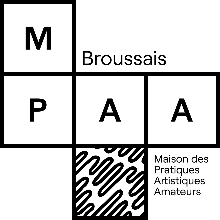 ARTISTIQUESamedi 22 mai 2021MPAA/Broussais100 rue Didot, 75014 ParisMétro Porte de Vanves / T3A Arrêt Didot01 79 97 86 00 – broussais@mpaa.fr>> VOS INFORMATIONS PERSONNELLESNom : …………………………………………………..………………………………………………Prénom : ………………………………………………………………………………………………Profession : .…………………………………………………………………………………………..Adresse : ….……………………………..……………………………………………………………Téléphone : ………………………………………………………………...…………………………Mail : ……………………………...……………………………………………………………………>> VOTRE STAND De combien de m2 estimez-vous votre stand ? ………………………………...………………….Votre matériel et mobilier d’exposition (tables, tréteaux, portants) : ………………...……………...La MPAA n’est pas en capacité de fournir de matérielQuels objets brocantés proposez- vous ?…………………………………………………………… Combien de personnes serez-vous ?………………………………………………………………...Quelle est votre fourchette de prix envisagée ? ………………………………..……….………….Arriverez-vous en voiture * ? ……………………………………………........................................De combien de temps estimez-vous avoir besoin pour votre installation ? ……………………..Aurez-vous besoin d’électricité ? …………….............................................................................Avez-vous des remarques/précisions à nous partager ?……………………………....................*Attention, nous ne disposons pas de parking ! >> LA MPAAQuel lien avez-vous avec la MPAA ? (participation à des spectacles, ateliers…)……………………………………………………………………………………………………………Souhaitez-vous recevoir notre newsletter ? ○ Oui  ○ NonSouhaitez-vous recevoir notre brochure papier ?  ○ Oui  ○ NonSouhaitez-vous être tenu.e informé.e de nos ateliers ? ○ Théâtre  ○ Musique  ○ Danse  ○ Art numérique 